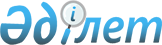 О внесении изменения и дополнения в постановление Правительства Республики Казахстан от 28 февраля 2007 года N 156Постановление Правительства Республики Казахстан от 19 февраля 2008 года N 157

      Правительство Республики Казахстан  ПОСТАНОВЛЯЕТ: 

      1. Внести в  постановление  Правительства Республики Казахстан от 28 февраля 2007 года N 156 "Об утверждении Плана мероприятий на 2007-2009 годы по реализации Государственной программы развития туризма в Республике Казахстан на 2007-2011 годы" (САПП Республики Казахстан, 2007 г., N 6, ст. 77) следующие изменение и дополнение: 

      в Плане мероприятий на 2007-2009 годы по реализации Государственной программы развития туризма в Республике Казахстан на 2007-2011 годы, утвержденном указанным постановлением: 

      в графе 2, строки порядковый номер 65 слова "на острове" исключить; 

      дополнить разделом 10 следующего содержания: 

      "10. Меры по созданию и развитию туристского кластера в Мангистауской области                                                                  ". 

      2. Настоящее постановление вводится в действие со дня подписания.        Премьер-Министр 

      Республики Казахстан 
					© 2012. РГП на ПХВ «Институт законодательства и правовой информации Республики Казахстан» Министерства юстиции Республики Казахстан
				10. Меры по созданию   и развитию туристского   кластера в 

Мангистауской области 
69. Внести предложе- 

ние по проведению 

ежегодных 

международных 

презентаций 

прорывного 

проекта создания 

и развития 

курортной зоны 

отдыха Кендерли Предло- 

жение 

в Прави- 

тельство 

Республики 

Казахстан Аким 

Мангис- 

тауской 

области, 

МТС Еже- 

годно Не 

требу- 

ются Не 

требу- 

ется 70. Внести предложе- 

ние по созданию 

17 "сервисных 

точек" для 

обеспечения 14 

маршрутов по 

Мангистауской 

области: 

1) горы Каратау 

с посещением 

святых мест; 

2) горы Каратау 

с посещением 

курорта Кендерли; 

3) посещение 

Карагийской 

впадины и 

Устюртского 

государственного 

природного 

заповедника 

(охранная зона); 

4) некрополь 

Темир-баба, 

Кендерли - 

Каясанская 

государственная 

природная 

заповедная зона; 

5) Шопан-ата и 

Бекет-ата; 

6) Актау-Сити; 

7) Устюртский 

государственный 

природный 

заповедник 

(охранная зона); 

8) плато Каясан; 

9) тур по Актау- 

Сити; 

10) горы Каратау; 

11) северные горы 

Каратау; 

12) Каспийское 

море, некрополи и 

святые места в 

западной части 

Мангистауской 

области; 

13) каньон Саура; 

14) остров Кулалы Предло- 

жение в 

Прави- 

тельство 

Республики 

Казахстан Аким 

Мангис- 

тауской 

области, 

МТС, 

заинтере- 

сованные 

государст- 

венные 

органы 2008- 

2009 

годы Не 

требу- 

ются Не тре- 

буется 71. Внести предложе- 

ние по созданию 

особо охраняемых 

природных 

территорий в 

Мангистауской 

области Предложе- 

ние 

в Прави- 

тельство 

Республики 

Казахстан Аким 

Мангис- 

тауской 

области, 

МТС, МСХ, 

заинтере- 

сованные 

государст- 

венные 

органы 2008- 

2009 

годы Не 

требу- 

ются Не тре- 

буется 72. Обеспечить меры 

по реализации 

инвестиционного 

проекта междуна- 

родного молодеж- 

ного центра 

туризма и отдыха 

"Жаскала" Информация 

в МТС Аким 

Мангис- 

тауской 

области Еже- 

годно 1500000,0 Частные 

инвес- 

тиции 73. Организовать 

учебный центр по 

подготовке менед- 

жеров, инструкто- 

ров туризма, 

специалистов 

гостиничного и 

ресторанного 

бизнеса Информация 

в МТС Аким 

Мангис- 

тауской 

области 2009 

год 1300000,0 Частные 

инвес- 

тиции 74. Оказать содейст- 

вие в реализации 

проекта по 

созданию первой 

международной 

водолазной школы 

на территории 

Республики 

Казахстан Информация 

в МТС Аким 

Мангис- 

тауской 

области 2008- 

2009 

годы Не 

требу- 

ются Не тре- 

буется 75. Внести предложе- 

ние по разработке 

проектно-сметной 

документации и 

обеспечению нача- 

ла строительства 

инженерной, 

транспортной 

инфраструктуры и 

объектов туризма 

в курортной зоне 

отдыха Кендерли Предло- 

жение в 

Прави- 

тельство 

Республики 

Казахстан Аким 

Мангис- 

тауской 

области 

МТС, МИТ, 

заинтере- 

сованные 

государст- 

венные 

органы 2008- 

2009 

годы Не 

требу- 

ются Не тре- 

буется 76. Внести предложе- 

ние о включении 

аэропорта, 

расположенного в 

50 км от 

г. Жанаозен и 20 

км. от зоны 

отдыха Кендерли, 

в перечень 

объектов, 

строительство и 

эксплуатация 

которых будут 

осуществлены на 

основе договоров 

концессии Предло- 

жение в 

МЭБП Аким 

Мангис- 

тауской 

области, 

МТК, МТС и 

заинтере- 

сованные 

государст- 

венные 

органы 2008 

год Не 

требу- 

ются Не тре- 

буется 77. Проводить работу 

по привлечению 

инвесторов для 

строительства 

объектов 

туристской 

инфраструктуры Информация 

в Прави- 

тельство 

Республики 

Казахстан Аким 

Мангис- 

тауской 

области, 

МТС Еже- 

годно Не 

требу- 

ются Не 

требу- 

ется 